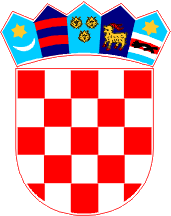  ŽUPANIJSKA SKUPŠTINA KLASA: 012-03/18-01/01 URBROJ: 2125/1-01-18-04 Gospić, 8. veljače 2018. godineNa temelju članka 35. Zakona o lokalnoj i područnoj (regionalnoj) samoupravi («» br. 33/01, 60/01 – vjerodostojno tumačenje, 129/05, 109/07, 125/08, 36/09, 150/11, 144/12, 19/13 – p.t., 137/15 – ispr. i 123/17), članka 19. i 84. Statuta Ličko-senjske županije («Županijski glasnik» br. 11/09, 13/09 – ispr., 21/09, 9/10, 22/10 – p.t., 4/12, 4/13 i 6/13 – p.t.) i članka 94. Poslovnika Županijske skupštine («Županijski glasnik» br. 11/09, 4/12, 4/13, 6/13 – p.t. i 14/13), Županijska skupština Ličko-senjske županije na V. sjednici održanoj 8. veljače 2018. godine, donijela jeODLUKU
o izmjenama i dopunama Statuta Ličko-senjske županijeČlanak 1.Ovom Odlukom mijenja se i dopunjuje Statut Ličko-senjske županije («Županijski glasnik» br. 11/09, 13/09 – ispr., 21/09, 9/10, 22/10 – p.t., 4/12, 4/13 i 6/13 – p.t.).
Članak 2.U članku 19.:alineji 6. tekst: «Godišnje i Polugodišnje izvješće» zamjenjuje se tekstom: «Godišnji i Polugodišnji izvještaj» alineji 9. riječi: «raspolaže ostalom» zamjenjuju se riječima: «drugom raspolaganju». Članak 3.U članku 24. stavku 1. riječi: «četiri godine» zamjenjuju se tekstom: «do dana stupanja na snagu odluke Vlade Republike Hrvatske o raspisivanju sljedećih redovnih izbora koji se održavaju svake četvrte godine sukladno odredbama zakona kojim se uređuju lokalni izbori, odnosno do dana stupanja na snagu odluke Vlade Republike Hrvatske».U stavku 2. iza riječi: «redovnim izborima» dodaje se tekst: «koji se održavaju svake četvrte godine sukladno odredbama zakona kojim se uređuju lokalni izbori, odnosno do dana stupanja na snagu odluke Vlade Republike Hrvatske o raspuštanju predstavničkog tijela».Članak 4.U članku 25. stavku 2. riječi: «predstavničkog tijela» zamjenjuju se riječju: »Skupštine«, iza riječi: »alineje 5.« dodaje se riječ: »ovog«, a broj »25.« briše se.Članak 5.U članku 27. iza alineje 7., dodaje se alineja 8. i glasi:»- ima pravo na opravdani neplaćeni izostanak s posla radi sudjelovanja u radu Skupštine i njenim radnim tijelima.«.Dosadašnje alineje 8., 9. i 10. postaju alineje 9., 10. i 11.Članak 6.U članku 32. stavku 2.:alineji 7. riječi: »izvješća o izvršavanju« zamjenjuju se riječima: »izvještaja o izvršenju«, alineji 9. iza riječi: «Županije i» dodaje se riječ: «drugom», a riječ: «ostalom» briše se, ,alineji 27. tekst: «dostaviti Skupštini u roku od 8 dana od donošenja i objaviti u Županijskom glasniku“ zamjenjuje se tekstom: „objaviti u  prvom broju službenoga glasila Županije koji slijedi nakon donošenja te odluke.».Članak 7.U članku 38.  stavku 2. iza riječi: «Županiji» dodaje se tekst: «i 2/3 članova Skupštine». U stavku 3. iza riječi: «Županiji» riječ: «Skupština» zamjenjuje se riječima: «predsjednik Skupštine», a broj: «8» zamjenjuje se brojem: «30».Iza stavka 3. dodaje se novi stavak 4. i glasi:«Ako je raspisivanje referenduma za opoziv predložilo 2/3 članova Skupštine, odluku o raspisivanju referenduma za opoziv župana i njegovih zamjenika koji su izabrani zajedno s njim Skupština donosi dvotrećinskom većinom glasova svih članova Skupštine.».Dosadašnji stavci 4., 5. i 6.  postaju stavci 5., 6. i 7. U dosadašnjem stavku 6. koji je postao stavak 7. broj: «12» zamjenjuje se brojem: «6».Članak 8.U članku 41.  stavku 1. veznik i riječ: «i nadziru» brišu se.Članak 9.U članku 47. stavku 3. iza riječi: «Županije» riječ: «Skupština» zamjenjuje se riječima: «predsjednik Skupštine», a broj: «8» zamjenjuje se brojem: «30».Članak 10.U članku 82. stavak 3. mijenja se i glasi: «Župan kao jedini ovlašteni predlagatelj dužan je utvrditi prijedlog proračuna i podnijeti ga Skupštini na donošenje u roku utvrđenom posebnim zakonom».Iza stavka 3. dodaju se novi stavci 4. i  5. koji glase:«Ako Župan ne predloži proračun Skupštini ili povuče prijedlog prije glasovanja o proračunu u cjelini te ne predloži novi prijedlog proračuna u roku koji omogućuje njegovo donošenje, Vlada Republike Hrvatske će na prijedlog središnjeg tijela državne uprave nadležnog za lokalnu i područnu (regionalnu) samoupravu razriješiti Župana i njegove zamjenike koji su izabran zajedno s njim.U slučaju iz stavka 4. ovoga članka Vlada Republike Hrvatske imenovat će povjerenika Vlade Republike Hrvatske za obavljanje poslova iz nadležnosti Župana i raspisati prijevremene izbore za župana sukladno posebnom zakonu.».Dosadašnji stavak 4. postaje stavak 6.Članak 11.Članak 82a. mijenja se i glasi:«Ako Skupština ne donese proračun prije početka proračunske godine, privremeno se, a najduže za prva tri mjeseca proračunske godine, na osnovi odluke o privremenom financiranju, nastavlja financiranje poslova, funkcija i programa tijela Županije i drugih proračunskih i izvanproračunskih korisnika u skladu s posebnim zakonom.Odluku o privremenom financiranju iz stavka 1. ovoga članka donosi do 31. prosinca Skupština u skladu s posebnim zakonom na prijedlog Župana ili povjerenika Vlade Republike Hrvatske.U slučaju kada je raspuštena samo Skupština, a Župan nije razriješen, do imenovanja povjerenika Vlade Republike Hrvatske, financiranje se obavlja izvršavanjem redovnih i nužnih rashoda i izdataka temeljem odluke o financiranju nužnih rashoda i izdataka koju donosi Župan.Po imenovanju povjerenika Vlade Republike Hrvatske, Župan predlaže povjereniku novu odluku o financiranju nužnih rashoda i izdataka u koju su uključeni ostvareni prihodi i primici te izvršeni rashodi i izdaci u vremenu do dolaska povjerenika.Ako se do 31. ožujka ne donese proračun, povjerenik donosi odluku o financiranju nužnih rashoda i izdataka za razdoblje do donošenja proračuna.Odluka o financiranju nužnih rashoda i izdataka iz stavka 3., 4. i 5. ovog  članka sadržajno odgovara odluci o privremenom financiranju propisanoj posebnim zakonom, ali razmjerno razdoblju za koje se donosi.».Članak 12.U članku 87. tekst: «obavlja nadzor nad zakonitošću» zamjenjuje se riječima: «nadzire zakonitost». Članak 13.Ova Odluka stupa na snagu prvog dana od dana objave u «Županijskom glasniku» Ličko-senjske županije. PREDSJEDNICA  Nada Marijanović, mag.ing.silv., v.r.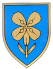 REPUBLIKA HRVATSKALIČKO-SENJSKA ŽUPANIJA